ВОСТОЧНОЕВРОПЕЙСКАЯ ОВЧАРКА (ВЕО)  – одна из самых популярных отечественных пород. Она была выведена в то время, когда наша страна нуждалась в универсальной служебной собаке, готовой работать в любых климатических условиях на всей территории СССР.Восточноевропейская овчарка всегда была востребована в структурах, где требуется применение служебной собаки – пограничных войсках, полиции, МЧС.Сегодня собаки этой порода стали полноправными участниками выставочных рингов и различных состязаний по дрессировке и спорту.История породыПорода служебных собак, создавалась в 1930-х гг. в СССР для службы в советской армии в различных климатических условиях и для нужд народного хозяйства. Также собака может быть поводырем. Базовой породой для выведения восточноевропейской овчарки послужили немецкие овчарки, вывезенные из Германии. Первый стандарт, закрепивший породный тип ВЕО, был утверждён в 1964 г. Кинологическим советом Министерства сельского хозяйства СССР.Основателем первой линии немецких овчарок восточно-европейского типа был Абрек вл. Осмоловская ВРКСС№ 1 (о. Эду фон Гейзенгоф -м. Бине фон Бриггоф). Следует отметить, что в СССР использовалось чистопородное разведение немецкой овчарки без «прилития» кровей других пород. Абрек снимался в фильме Гайчи 1938 г.Первоначально в новой России породу признали Союз кинологических организаций России и клуб «Добрый Мир», а в последующем и Российская кинологическая федерация (РКФ). На данный момент порода признана следующими кинологическими международными организациями: -  UCI — Международный Союз Кинологических Клубов (United Clubs International), -  МКС — Международный Кинологический Союз (IKU — International Kennel Union). Порода пока не признана Международной кинологической федерацией FCI.ВЕО в киноФильм «Джульбарс» (СССР, 1935)Фильм "Четыре танкиста и собака"Фильм «Гайчи»(СССР,1938)«Ко мне, Мухтар!»(СССР, 1964)«Дай лапу, Друг!» (СССР, 1967)Фильм «Пограничный пёс Алый» (СССР, 1979)Телесериал Возвращение Мухтара (Россия, 2004 год)только первый сезон, все остальные сезоны — немецкая овчаркаМосковские каникулыСпартак и Калашников и др. «Из истории породы" - автор Апухтина Фаина Ивановна - статья была опубликована в одном из сборников "Клуб служебного собаководства" (конец 70-х - начало 80-х г.г.) ***....В Россию немецкие овчарки были завезены в 1904 году. Их использовали в русско-японской войне в качестве санитарных собак. Позднее, с 1907 года в России немецкие овчарки стали применяться для полицейской службы (ранее применялись только доберманы). Организованнее разведения служебных собак, в том числе и немецких овчарок в СССР следует отнести к 1924 году, когда Центральной школой собаководства ОГПУ и Центральной школой собак-ищеек ОУР и НКВД были завезены значительные группы служебных собак из Германии. К сожалению, всё это поголовье приобреталось без учета дальнейшего племенного разведения в СССР и, наряду с отдельными интересными по кровям и экстерьеру собаками, принадлежащих к лучшим заводским линиям того времени,  были привезены и чисто пользовательные, пригодные лишь для работы,  животные. Лучшие собаки принадлежали к уже сложившемуся в то время в Германии типу породы: крупные, с хорошими головами и правильные пропорции сложения. Первые попытки разводить немецких овчарок у нас были неудачными. Сказывалось отсутствие специалистов, недостаток опыта и незнание породы, да и денег тоже не хватало. Задачу подготовки специалистов решили школы собаководства, но приобретать собак за границей на валюту было не возможно. Быстро развести нужное количество собак в питомнике тоже трудно и поэтому стали привлекать широкие массы. В 1927 году при Осоавиахиме были созданы секции собаководов-любителей с целью широкого распространения служебных собак. У любителей подрастали щенки, которые включались в план вязок. К сожалению, основное поголовье было низкого качества, племенная работа велась без какого-либо представления о правильном подборе производителей. Практическую помощь в племенном деле оказывали госпитомники, которые предоставляли секциям для вязок своих производителей. Большую роль в популяризации собаководства сыграла хорошо организованная система выставок, после которых пополнялись ряды собаководов-любителей. Но главная цель выставок заключалась все же в том, что бы из представленного поголовья выбирались лучшие представители пород, изучались производители, проверялись удачные и неудачные комбинации в их подборе. Первым победителем на первой выставке в Москве в 1925 году стал вывезенный из Германии БОДО фон ТОЙФЕЛЬСФИНКЕЛЬ, крупный (70см в холке), с хорошей головой и правильными пропорциями сложения. В Ленинграде в 1926 году он также прошел первым у известного немецкого эксперта В.Кацмаира и был им рекомендован в качестве производителя. В том же типе были и другие лучшие собаки того времени: БОСКО фон ЗЮДВАЛЛЬ, АМАНД фон БИНЕНГАУЗ, ЭРИХ фон МОЛЬФИТЦ, АЛИ фон ВЕРДЕРБРИККЕ и др. Последующие привозы собак были более квалифицированными, приобретались потомки лучших производителей того времени. Из привезённых собак выделилась группа стойких производителей, которые широко использовали в селекционной работе.       ЭДИ фон Блюмендуф, чепрачного окраса, крупный (68-69 см в холке) массивный кобель с сильно развитым костяком, пропорционального сложения. В качестве недостатка отмечались выпрямленные углы скакательных суставов, которые он передавал по наследству.
        ГЕРД фон Ниниве, сын немецкого победителя Харраса фон  Глюккенбринг, внук популярного в Европе и Америке Эриха фон Графенверт. Среднего роста, крепкий массивный кобель рыже-чепрачного окраса, дал ряд выдающихся потомков. Но у его детей иногда встречались мягкие уши, а у кобелей крипторхизм. Очевидно, именно его наследственность способствовала распространению этого порока в нашей стране. Герд был прадедом нашего чемпиона Ингула.     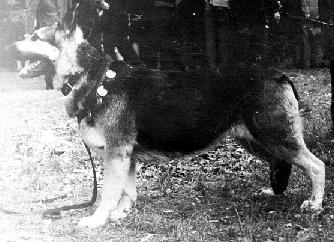 Камор фон Лаубюль, сын основного производителя Германии 20-х годов Клодо фон Боксберг, отобранного там для придания породе должного конституционального типа. Камор хорошо сочетался с выведенной позднее линией Абрека. Основу создания первой советской линии овчарок положил ЭДУ фон Гайзенгоф, сын известного немецкого производителя и неоднократного победителя на крупнейших выставках Барона фон Баркхофен, внук немецкого победителя и американского чемпиона Хорраса фон Юх и правнук Нореса фон Криминальполицай к линии которого он и пренадлежал. Эду был могучим кобелём чепрачного окраса, правильного, но несколько тяжелого сложения. Правильная по форме голова была немного широка в черепе, уши развешенные, сырая шея, рост 69 см. Эду дал первый толчок для образования советской линии через своего сына Абрека. Своей известностью Эду обязан удачному подбору ему партнёрши Бине фон Бриггоф .Ни от Эду, ни от Бине в других комбинациях ничего интересного не получилось. Сын Эду и Бине -- АБРЕК получил высокую оценку. Диплом 1 степени ВСХВ и был записан в ВРКСС под №1. Это был породный кобель чепрачного окраса, крепкого сухого сложения, 68 см в холке. Линия Абрека была характерна крепостью и сухостью сложения, крупным ростом, правильными головами и хорошей способностью к дрессировке. Эта линия в то время была основой работы в Московском клубе, а через несколько лет - основой работы большинства других клубов и ведомств. Эта линия хорошо сочеталась с другими генеалогическими группами. Так же основателем советской линии овчарок был Эди фон Блюмендуф, о котором упоминалось выше. Эди получил большую известность в 1935-1936 годах, когда его случали с дочерьми Абрека. В этой комбинации от него было получено почти всё ценное потомство, которое легло в основу образования советской линии. Лучшим его сыном был Туман, крупный кобель черноподпалого окраса с красивой и правильной головой. Сын Тумана - Каро, всесоюзный победитель 1940 года и Московский победитель 1945-1946 гг. Во время Великой Отечественной войны собаководство в нашей стране понесло большие потери. Во всех районах, бывших в окупации, собаки были уничтожены. В питомнике Наркомзема СССР погибли почти все собаки селекционного привоза. Полностью потеряли своё поголовье и вынуждены были начинать всё сначала кинологические центры Ленинграда, Киева, Минска и других городов. Несмотря на трудности того времени, все же часть племенного поголовья удалось сохранить. В Свердловскую область Была вывезена часть племенных собак Центральной школы военного собаководства и питомника Осоавиахима СССР, лучшие собаки Москвы, переданные их владельцами. Вместе с ними были эвакуированы и лучшие представители отечественных пород. После победного окончания ВОВ служебное собаководство стало восстанавливаться. В историю разведения овчарок этого периода вошли такие трофейные собаки, привезённые из военных и полицейских питомников Германии, среди которых оказались и хорошие производители - Альф фон Бухерпоркшлосс, Клаус фон Бистрих, Цидли фон Хаус-Доротея и др. Этот послевоенный период характерен исключительно плановым и систематическим разведением овчарок. Использовалось все, что осталось от довоенного периода. Восстанавливались поредевшие линии и семейства, создавались новые. Вскоре в Москву и ряд других городов было завезено племенное поголовье из Свердловской области, где в то время сохранились и хорошо сочетались линии Абрека и Девета фон Фюрстенштег. Успешным следует считать использование молодого кобеля, привезенного из Нижнего Тагила Альтона, потомки которого применялись в качестве производителей в Москве, Ленинграде, Иванове, на Украине и в ряде других мест. Линия Девета фон Фюрстнштег после войны культивировалась через его сына Дагора. Повязанный с победительницей Московских и Ленинградских выставок Никсой (вл.Трофимовой), происходящей от Дукса фон Герцоггейм и Тайги (вл.Валькова), он дал в Москве ряд хороших кобелей: Имрея, Ингея и ченмпиона Ингула. Второй помёт был в Ленинграде, где были отличные суки: Карина, Кения и чемпионка Кинса. Кинса от чемпиона Майна дала отличных собак Каюра, Киру и чемпиона Ленинграда Корсара, с которым связан целый период разведения овчарок в Ленинграде. Необходимо сказать о чемпионе Ингуле, крепко вписавшемся в историю разведения овчарок в СССР. Эта собака обладала редкой препотентностью. Выставочная карьера Ингула прошла без поражений. Но через Ингула мы впервые столкнулись с крипторхизмом. В собаководстве в то время на выставках собак на крипторхизм не проверяли. Ингул был односторонним крипторхом ,но обнаружилось это когда он уже был чемпионом, а его дети блистали во главе рингов. Глубокое изучение этого вопроса специалистами-собаководами совместно с учёными и зоотехниками помогло принять меры к предупреждению массового распространения и изжитию этого порока, который встречается во всех породах собак, у всех видов животных. В декабре 1964 г. крипторхизм был признан как дисквалифицирующий порок. Запрещено было использовать крипторхов в качестве производителей и производить на них инбридинг. В течение нескольких лет процент рождавшихся крипторхов резко снизился. Конкурентом Ингула на выставках был Дегай (вл.Самсонов, г.Москва). Дегай по матери имел в родословной Девета фон Фюрстенштег и Абрека в четвертой генерации. Дегай дыл лучше Абрека. Это говорит о том, что племенное разведение велось в правильном направлении. Говоря о племенных производителях прошлого, нельзя обойти молчанием всесоюзного победителя Тайшета (вл.Свешников), без всяких оснований посмертно записанного в крипторхи. Тайшет несомненно был выдающимся производителем. Сын Тайшета Дик (вл.Нуцубидзе) дал двух знаменитых собак-однопометников, победителей и чемпионов выставок Рейна (вл.Манухин) и Альму (вл.Стеньшинский). В 1967 г. Рейн стал чемпионом Всесоюзной выставки, а его сын Уран (вл.Пономарева) - победителем той же выставки. Рейн является основателем современных линий в породе. Положительную роль в разрядке с накоплением кровей Девета сыграл ввезённый из Магнитогорска в Москву Атач. Повязанный с Вегой (вл.Князев), дочерью Альтона, дал выдающуюся производительницу Ладу (вл.Гольдфарб). Сочетание Рейна и Лады дало потомство, на котором строиться племенное разведение Московского клуба в наши дни. Однопомётница Рейна - Альма (вл.Стеньшинский) победитель выставок Москвы и Ленинграда, в сочетании с Каро-4, внуком вывезенного из Финляндии Марианиемен Каро, дала чемпиона породы Аскара (вл.Муравьева). В свою очередь Аскар, повязанный с Кедрой (вл.Сулимов) в инбридинге 3-2 на Марианиемен Каро, дал Грея (вл.Стеньшинский), одного из известнейших производителей настоящего времени, чемпиона и победителя Московских выставок, линия которого в разведении Московского в настоящее время является ведущей. В результате этой большой комплексной работы, которая очень коротко и скупо освещена в этой статье, производившейся в течение более полстолетия, в СССР сложился крупный чем в Западной Европе, гармонично сложенный, крепкий и крепкий сухой тип немецкой овчарки, получивший название "восточно-европейский". Легко проследить весь путь его развития и формирования. В качестве исходного материала были взяты вывезенные из Германии собаки, принадлежащие к основному, ведущему в то время в Германии типу и их лучшие потомки, рожденные в СССР. Эти собаки принадлежали к ведущим линиям, и наиболее импонировали первым советским государственным питомникам и первым заводчикам. Направленный отбор и подбор в сочетании с факторами акселерации и климатических условий способствовали закреплению более крупного, крепкого и сухого типа. Тип этот складывался на основе успешного применения этих собак в вооруженных силах и народном хозяйстве.... 